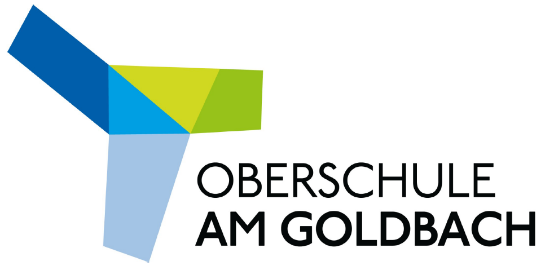 Anmeldung und datenschutzrechtliche Einwilligungserklärungzum internetbasierten BestellverfahrenDie Bestellung und Abrechnung der Mittagsverpflegung an der Oberschule am Goldbach, Langwedel wird mit Hilfe eines internet-basierten Systems durchgeführt. Dabei werden personenbezogene Daten der Schülerinnen und Schüler automatisiert verarbeitet.Verantwortliche Stelle ist:Oberschule am Goldbach, LangwedelDie Verarbeitung der Daten erfolgt im Auftrag der verantwortlichen Stelle durch:Giro Web Nord GmbHAm Pferdemarkt 9 D30853 LangenhagenSie werden darauf hingewiesen, dass die Verarbeitung der personenbezogenen Daten nur auf Grund Ihrer Einwilligung zulässig ist. Es besteht für die Erziehungsberechtigten das Recht, die Einwilligung zur Datenverarbeitung zu verweigern. Dieses hätte zur Folge, dass die Teilnahme an Mittagsverpflegung nicht möglich ist.Hiermit melde/n ich/wir meine/n unsere/n Tochter/Sohn zur Teilnahme am internet-basierten Bestellverfahren für die Mittagsverpflegung an._________________________________________________,geboren am ___________________________Ich/Wir erklären als Erziehungsberechtigte meiner/s / unserer/s  Tochter/Sohnes die Einwilligung zur Verarbeitung, insbesondere zur Speicherung und Nutzung der erhobenen persönlichen und sachlichen Daten zum Zwecke der Bestellung und Abrechnung der Mittagsverpflegung.Die verantwortliche Stelle und GiroWeb Nord sind nicht berechtigt, diese Daten anderweitig zu nutzen oder an andere Stellen zu übermitteln.Mir ist bekannt, dass die Einwilligung jederzeit mit Wirkung für die Zukunft widerrufen werden kann.Langwedel, den _______________________________________Unterschrift des/der Erziehungsberechtigten